Открытое акционерное общество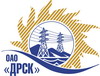 «Дальневосточная распределительная сетевая  компания»ПРОТОКОЛпроцедуры вскрытия конвертов с заявками участников ПРЕДМЕТ ЗАКУПКИ: закрытый запрос цен на право заключения Договора на выполнение работ: Выполнение проектно-изыскательских, строительно-монтажных и пуско-наладочных работ по объектам распределительных сетей СП СЭС для нужд филиала "ХЭС":По  закупке № 53:              лот № 1 - «Технологическое присоединение к электрической сети ОАО "ДРСК" потребителей с заявленной мощностью до 150 кВт на территории СП СЭС (ПИР, СМР)»;                     лот № 2 - «Технологическое присоединение к электрической сети ОАО "ДРСК" потребителей с заявленной мощностью до 150 кВт г. Амурск, п. Индивидуальный, участок № 15 (ПИР, СМР)».Планируемая стоимость:  лот №1 –  1 822 820,00 руб; лот №2 – 2 406 065,00 руб.Дата и время процедуры вскрытия конвертов:  23.01.2014 г. 16:00 местного времениОснование для проведения закупки (ГКПЗ и/или реквизиты решения ЦЗК):   ГКПЗИнформация о результатах вскрытия конвертов:В адрес Организатора закупки поступило 7 (семь) заявки на участие в закупке в запечатанных конвертах.Представители Участников закупки, не пожелали присутствовать на  процедуре вскрытия конвертов с заявками.Дата и время начала процедуры вскрытия конвертов с заявками на участие в закупке: 16:00 часов местного времени 23.01.2014 г Место проведения процедуры вскрытия конвертов с заявками на участие в закупке: 675 000, г. Благовещенск, ул. Шевченко 28, каб. 244.В конвертах обнаружены заявки следующих Участников закупки:лот № 1 - «Технологическое присоединение к электрической сети ОАО "ДРСК" потребителей с заявленной мощностью до 150 кВт на территории СП СЭС (ПИР, СМР)»лот № 2 - «Технологическое присоединение к электрической сети ОАО "ДРСК" потребителей с заявленной мощностью до 150 кВт г. Амурск, п. Индивидуальный, участок № 15 (ПИР, СМР)».РЕШИЛИ:Утвердить протокол вскрытия конвертов с заявками участниковТехнический секретарь		________________________	   К.В. Курганов23.01.2014г. Благовещенск128/УКС-В№п/пНаименование Участника закупки и его адрес Предмет и общая цена заявки на участие в закупкеПримечанияООО «Высотник»(680000 г. Хабаровск, ул. Кирова, д. 4)2 098 551,00 без учета НДС (НДС не облагается)ООО «ЭлектроСтройМонтаж» (681017 г. Комсомольск-на-Амуре, ул. Гагарина 21, оф. 44)1 731 679,00 без учета НДС(2 043 381,22 с учетом НДС)№п/пНаименование Участника закупки и его адрес Предмет и общая цена заявки на участие в закупкеПримечанияООО «Амур-ЭП» (680032 г. Хабаровск, пр-т 60 лет Октября, 128 а)1 986 568,00 без учета НДС (2 344 150,24 рублей с учетом НДС)ООО «Амурская Региональная Компания Связи» (682640 г. Амурск, ул. Пионерская, 24)2 394 034,60 без учета НДС(2 824 960,82 с учетом НДС)ООО «Высотник»(680000 г. Хабаровск, ул. Кирова, д. 4)2 136 782,00 без учета НДС (НДС не облагается)ООО «МонтажЭлектроСвязь-ДВ» (680003 а/я 95/3)2 379 796,00 без учета НДС(2 808 159,28 с учетом НДС)ООО «ЭлектроСтройМонтаж» (681017 г. Комсомольск-на-Амуре, ул. Гагарина 21, оф. 44)2 285 761,75 без учета НДС(2 697 198,86 с учетом НДС)Ответственный секретарь________________________Т.В. Челышева